Soirée Kol-lanta ( inscription obligatoire) :  barbecue  à 19h  avec tous les stagiaires et leurs  parents  + 1 nuit en tente au stade / seuls  les  enfants qui font  le stage peuvent participer !!!      Planning  stage été 2016/ GSY bourg-blanc                   Du 11 au 16 juillet 2016 Lundi  11 Lundi  11 Mardi  12 Mercredi  13 Jeudi  14 Vendredi  15 Vendredi  15 Samedi  16              8h30      accueil                                              8h30      accueil                                       8h30     accueil                                                  8h30      accueil                                              8h30      accueil                                       8h30     accueil                                                  8h30      accueil                                              8h30      accueil                                       8h30     accueil                                                  8h30      accueil                                              8h30      accueil                                       8h30     accueil                                                  8h30      accueil                                              8h30      accueil                                       8h30     accueil                                                  8h30      accueil                                              8h30      accueil                                       8h30     accueil                                                  8h30      accueil                                              8h30      accueil                                       8h30     accueil                                                  8h30      accueil                                              8h30      accueil                                       8h30     accueil                                        9h15 Vestiaire     9h15 Vestiaire    9h15 VestiaireApporter tenue de plage  / casquettePas d’ activités       le  Jeudi 14 juillet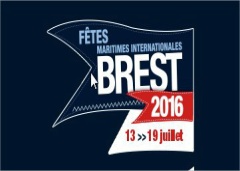 9h15 Vestiaire9h15 Vestiaire9h15 Vestiaire   Tests et jeux 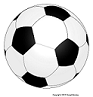 Activités multisport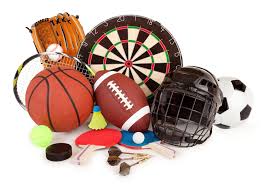 Activités multisport  Sortie  plage 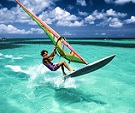 Pas d’ activités       le  Jeudi 14 juilletSéance d’entraînement Activités   libre Séance d’entraînement Activités   libre Séance d’entraînement 12h Repas 12h Repas12h RepasPique -nique Pas d’ activités       le  Jeudi 14 juillet12h Repas12h repas 12h repas               Temps  libre jusqu'à 13h30               Temps  libre jusqu'à 13h30               Temps  libre jusqu'à 13h30  Beach soccer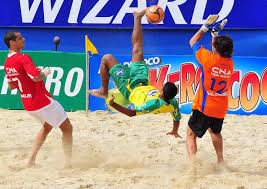                                   Temps  libre jusqu'à 13h30                                  Temps  libre jusqu'à 13h30                                  Temps  libre jusqu'à 13h30                                  Temps  libre jusqu'à 13h30Séance d’entraînement Sortie au 3 curés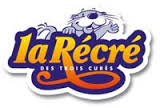 Sortie au 3 curés Beach soccerPas d’ activités       le  Jeudi 14 juillet   Open city 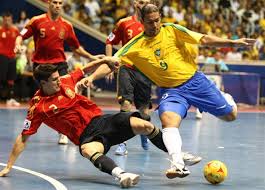  Remise des équipements 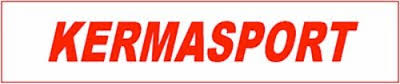  Remise des équipements 16h40   fin des  activités          retour au calme                   16h40   fin des  activités                   retour au calme                                  16h40   fin des  activités          retour au calme                   16h40   fin des  activités                   retour au calme                                  16h40   fin des  activités          retour au calme                   16h40   fin des  activités                   retour au calme                                  16h40   fin des  activités          retour au calme                   16h40   fin des  activités                   retour au calme                                  16h40   fin des  activités          retour au calme                   16h40   fin des  activités                   retour au calme                                  16h40   fin des  activités          retour au calme                   16h40   fin des  activités                   retour au calme                                  16h40   fin des  activités          retour au calme                   16h40   fin des  activités                   retour au calme                                  16h40   fin des  activités          retour au calme                   16h40   fin des  activités                   retour au calme                                          Douche  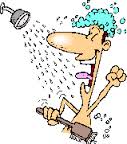          Douche           Douche           Douche  Barbecue party 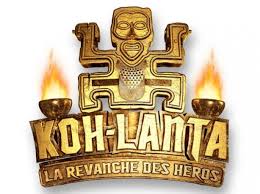 Soirée  bivouac       1 nuit en tente Clôture du stage 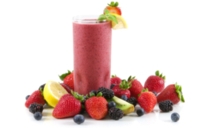 Pot  de Clôture   Clôture du stage Pot  de Clôture         17h00  fin du stage                               17h00 fin du stage                                   17h00 fin du stage       17h00  fin du stage                               17h00 fin du stage                                   17h00 fin du stage       17h00  fin du stage                               17h00 fin du stage                                   17h00 fin du stage       17h00  fin du stage                               17h00 fin du stage                                   17h00 fin du stage       17h00  fin du stage                               17h00 fin du stage                                   17h00 fin du stage       17h00  fin du stage                               17h00 fin du stage                                   17h00 fin du stage       17h00  fin du stage                               17h00 fin du stage                                   17h00 fin du stage       17h00  fin du stage                               17h00 fin du stage                                   17h00 fin du stage *          coût du stage :  125€/ enfant  (repas inclus / tee shirt –short -chaussettes- ballon offert)  100€ à partir du 2ème enfants   (chèques vacances et coupons sports acceptés)